Press releaseGlashütte, January 2017Moritz Grossmann Uhren presents the ATUM Pure High Art with High-Artistic-FinishThe Moritz Grossmann Glashütte i/sa introduces a new limited edition: the ATUM Pure High Art Grossmann is introducing a special version of the ATUM Pure in a stainless steel case with the calibre 100.1 movement featuring the precious High-Artistic Finish – the ATUM Pure High Art. From the outside, the ATUM Pure High Art is nearly unchanged. The steel case underscores the technical nature of the model family. Its dial is endowed with a fine brushed texture and is lacquered in white, grey, or blue. Burnished chamfers on the seconds dial and along the applied markers amplify the sporty nature of the watch. With their straight edges and broad chamfers, the lancet-shaped hands match the marker style. They are hand sculpted from stainless steel, a modern material that retains its toughness after tempering. After their openings are filled with white "Hy-Ceram", the hands are meticulously polished to attain their final look.Pure Watchmaking ArtistryThe calibre 100.1 can be admired through the ample, non-reflective sapphire-crystal display back. Subtly proportioned components in untreated German silver with different types of finissage constitute the individual levels of the pillar movement. The signature is hand-engraved into the characteristic 2/3 plate decorated with wide horizontal ribbing. The circular cutout of the plate reveals the Grossmann balance. It is carried by the cantilevered, hand- engraved balance cock with the typical micrometer screw. The Grossmann winder with pusher features a refined handsetting mechanism that eliminates two possible error sources: the ingress of particles into the case while the hands are being set and the unintentional alteration of the hand positions while the crown is being pushed home again. The ATUM Pure High Art also embodies all the hallmarks and underlying values of a classically crafted timepiece signed MORITZ GROSSMANN GLASHÜTTE I/SA.VersionsThe special edition of the ATUM Pure High Art comes with white, grey, and blue dials. All three versions of this edition are limited 15-watch editions within the 150 watch limitation per dial version of the ATUM Pure.Technical dataMovement	Manufacture calibre 100.1, manually wound, adjusted in five positionNo. of parts	198No. of jewels	20 jewels, 3 of which in screwed gold chatons Escapement 	Lever escapementOscillator	Shock-absorbed Grossmann balance with 4 inertia and 2 poising screws, Nivarox 1 balance spring with No. 80 Breguet terminal curve, Gerstenberger geometryBalance	Diameter 14.2 mm, frequency 18,000 semi-oscillations per hourPower reserve	42 hours when fully woundFunctions	Hours and minutes, subsidiary seconds with stop seconds, Grossmann winder with pusherSpecial features	Grossmann balance; lateral pusher for disabling the handsetting mode and starting the movement; space saving and modified Glashütte stopwork with backlash; adjustment with Grossmann micrometer screw on a cantilevered balance cock; Pillar movement with 2/3 plate and frame pillars in untreated German silver; 2/3 plate, balance cock, and escape-wheel cock engraved by hand; broad horizontal Glashütte ribbing; 3-band snailing on the ratchet wheel; raised gold chatons with pan-head screws; separately removable clutch winder; stop seconds for handsettingOperating elements	Crown for winding the watch and setting the time, pusher to start movementCase dimensions	Diameter: 41.0 mm, height: 11.35 mm Movement dimensions	Diameter: 36.4 mm, height: 5.0 mmCase	Three-part, stainless steelDial	hour markers stainless steel, rhodiumedHands	Hand-crafted, hour and minute stainless steel, polished, with white HyCeram filling, subsidiary second stainless steelCrystal and display back  	Sapphire crystal, antireflective coating on one sideStrap	Hand-stitched alligator strap with prong buckle in stainless steelVersions:Reference	MG02.B-04-A000822Dial	BlueLimitation	15 watchesReference	MG02.B-04-A000825Dial	GreyLimitation	15 watchesReference	MG02.I-04-A000819Dial	WhiteLimitation	15 watchesMoritz Grossmann Uhren:Moritz Grossmann, born in Dresden in 1826, was deemed a visionary among Germany’s great horologists. In 1854, his friend Ferdinand Adolph Lange persuaded the young, highly talented watchmaker to establish his own mechanical workshop in Glashütte. Apart from building a respected watchmaking business, Grossmann was committed to political and social causes. He established the German School of Watchmaking in 1878. Moritz Grossmann passed away unexpectedly in 1885, after which his manufacture was liquidated.The spirit of Moritz Grossmann’s horological traditions sprang back to life in 2008 when trained watchmaker Christine Hutter discovered the venerable Glashütte brand and had it re-registered. She developed concepts and was inspired by the vision of reviving Grossmann’s legacy more than 120 years later with a particularly exquisite wristwatch. And she convinced private watch enthusiasts to support her in making this dream come true. On 11 November 2008, she incorporated Grossmann Uhren GmbH in Glashütte.At Grossmann, gifted watchmakers are preserving traditions without copying historic timepieces. With innovation, superb craftsmanship, a combination of traditional and contemporary manufacturing methods as well as precious materials, they have created an “Origin of a new time” with their watches.www.grossmann-uhren.comFor further information and high-resolution images, please contact: GROSSMANN UHREN GmbHRainer Kern – Director of Communication Uferstr. 101768 GlashütteTel: 0049-35053-320020Fax: 0049-35053-320099rainer.kern@grossmann-uhren.com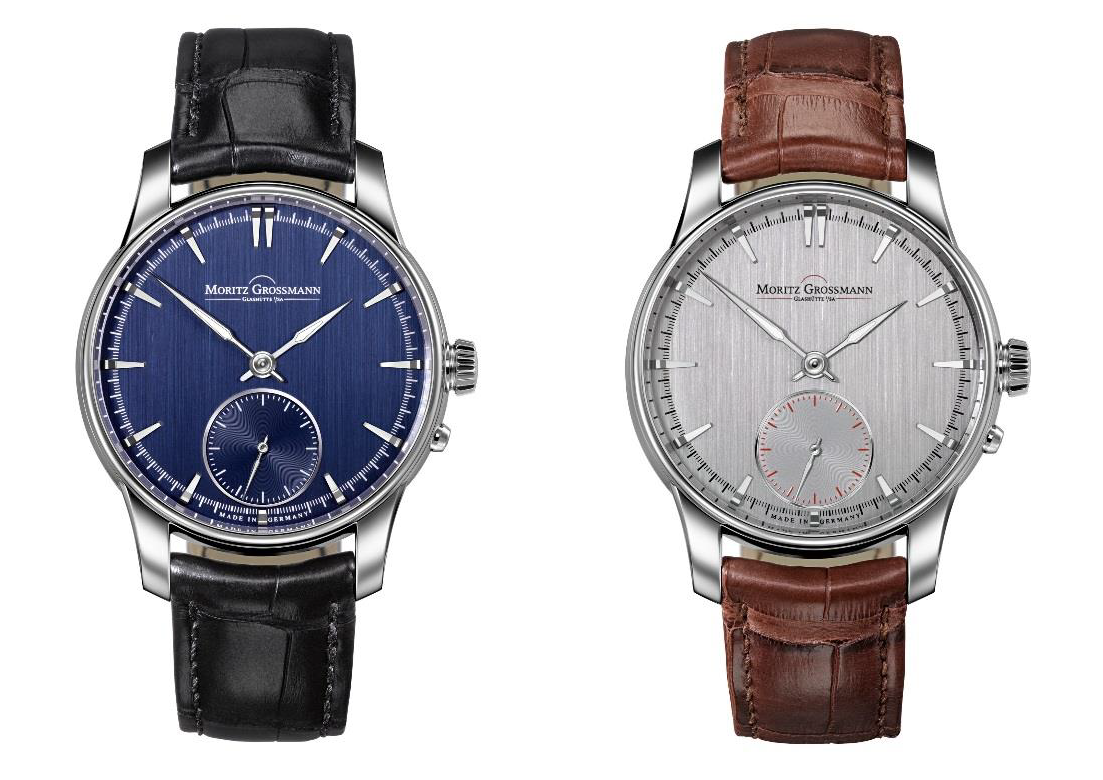 ATUM Pure High Art	ATUM Pure High Art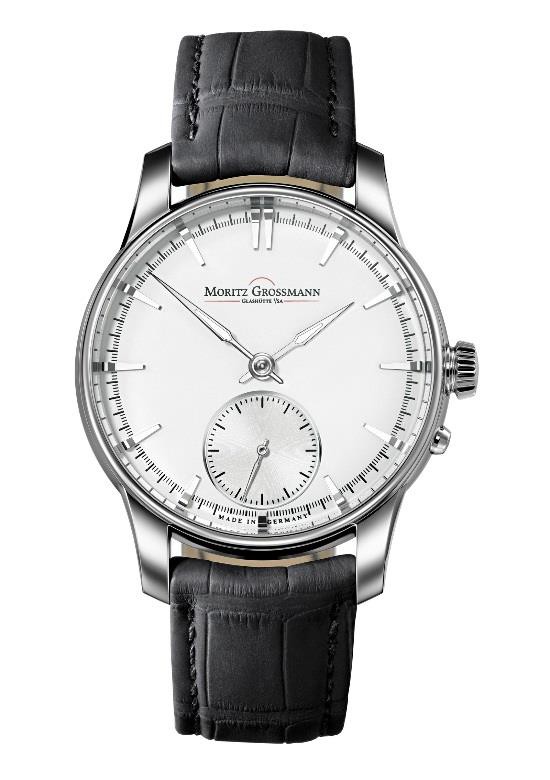 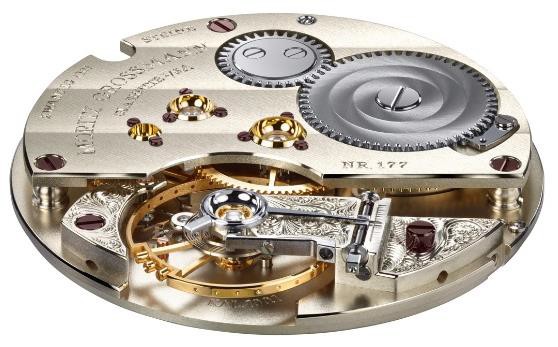 ATUM Pure High Art	Kaliber 100.1